Sestavila: Iva Plut, org. preh. in  zdr.hig. režima       Potrdila: skupina za prehranoOtroci imajo ves čas bivanja v vrtcu na razpolago vodo in/ali nesladkan čaj. Pridržujemo si pravico do spremembe jedilnika ob izrednih dogodkih.  Hvala za razumevanje!                        DOBER TEK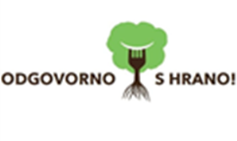 JEDILNIK  Z OZNAČENIMI ALERGENI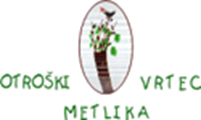 (I: 1 do 2 leti, II: 2 do 3 leta, III: 3 do 6 let) od 12.02.2024  do  16.02.2024JEDILNIK  Z OZNAČENIMI ALERGENI(I: 1 do 2 leti, II: 2 do 3 leta, III: 3 do 6 let) od 12.02.2024  do  16.02.2024JEDILNIK  Z OZNAČENIMI ALERGENI(I: 1 do 2 leti, II: 2 do 3 leta, III: 3 do 6 let) od 12.02.2024  do  16.02.2024JEDILNIK  Z OZNAČENIMI ALERGENI(I: 1 do 2 leti, II: 2 do 3 leta, III: 3 do 6 let) od 12.02.2024  do  16.02.2024Radi jemo lokalno.ZAJTRK ZAJTRK KOSILO MALICA MALICA PONEDELJEK12.02.2024I: ČokolinoKruh, špinačni namaz, zelenjavni krožnik, čaj, sadjeBistra zelenjavna juha, pečenica, matevž, kisla repa, čajBistra zelenjavna juha, pečenica, matevž, kisla repa, čajSir in orehi Sir in orehi Vsebnost snovi, ki povzročajo alergije ali preobčutljivostMleko, gluten (pšenica)Listna zelena, mlekoListna zelena, mlekoMleko, oreščki (orehi)Mleko, oreščki (orehi)TOREK13.02.2024Pirin zdrob na mleku, kruh po želji, sadje, čajJota s kislim zeljem in krompirjem, kruh, krofi z marmelado, čaj Jota s kislim zeljem in krompirjem, kruh, krofi z marmelado, čaj Grisini, zelenjavni sokGrisini, zelenjavni sokVsebnost snovi, ki povzročajo alergije ali preobčutljivostMleko, gluten (pira, pšenica)Mleko, jajca, gluten (pšenica)Mleko, jajca, gluten (pšenica)Gluten (pšenica)Gluten (pšenica)SREDA14.02.2024I: Koruzni zdrob na mlekuKruh, jajčni namaz, zelenjava, čaj, sadjePrežganka, zelenjavna rižota solata, razredčen sadni sokPrežganka, zelenjavna rižota solata, razredčen sadni sokKefir, kruhKefir, kruhVsebnost snovi, ki povzročajo alergije ali preobčutljivostMleko, gluten (pšenica), jajcaGluten (pšenica), jajcaGluten (pšenica), jajcaMleko, gluten (pšenica)Mleko, gluten (pšenica)ČETRTEK15.02.2024Ajdova kaša na mleku, kruh po želji, sadje, čajOhrovtova kremna juha, mesno zelenjavna lazanja, solata, čajOhrovtova kremna juha, mesno zelenjavna lazanja, solata, čajSadje, kruh po željiSadje, kruh po željiVsebnost snovi, ki povzročajo alergije ali preobčutljivostMleko, gluten (pšenica)Mleko, gluten (pšenica), jajcaMleko, gluten (pšenica), jajcaGluten (pšenica)Gluten (pšenica)PETEK16.02.2024I: Ajdov zdrob na mlekuKruh, čokoladno lešnikov namaz, mleko, sadjePečena polenta, ribji brodet, Kinder rolada, čajPečena polenta, ribji brodet, Kinder rolada, čajSadni krožnikSadni krožnikVsebnost snovi, ki povzročajo alergije ali preobčutljivostMleko, gluten (pšenica), oreščki (lešniki)Ribe, mleko, jajca, gluten (pšenica)Ribe, mleko, jajca, gluten (pšenica)